Entry Form – The 5th Ring Show 2019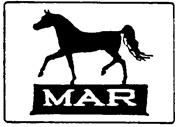 Mail to:  Morgan McGee-Solomon31 West 38th StreetWilmington, Delaware 19802Or email to:  proptartfan1@yahoo.com Check one:  	 	I am willing to judge, please subtract $5 from my entry fee.I would like to judge the following division(s) (check the division(s)):Vintage CM		Vintage AR		CM Plain Jane	AR Plain Jane	CM/AR Vintage or Plain Jane Exotics/Fantasy/Decorator 	I am not showing at MARs and need a (check one): Half Table ($40)	or 	 Full Table ($70)	or 	BYOT 	This is a proxy entry ($15 for 5 horses). Who will be showing your models? Name of Proxy:Entry Fee Total: $_____________I, (print name) ____________________________ have read and understand the rules of this show and agree to abide by them, as well as the decisions of the judges and show manager/committee.  I understand that if these rules are violated, I may be asked to leave the show with no return of fees paid.  By signing this form and attending The 5th Ring Model Horse Show, I hereby agree to these terms, and also release the aforementioned show, show manager, show committee, judges, volunteers, sponsors and the Caroline County 4-H & Youth Park from liability for loss, damages or injury to any person or property which may occur during the show activities.  I also acknowledge that I rightfully own all the models I am showing, and am not showing models for another person/relative unless I am paying the appropriate proxy fee, or that person is present and judging.  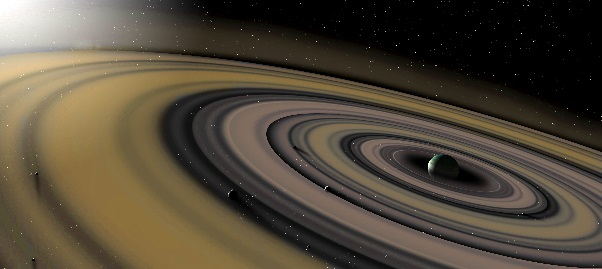 Name:Name:First NameLast NameFull Mailing Address:Full Mailing Address:Street Address, Suite/Apt. No, City, State, ZIP CodeStreet Address, Suite/Apt. No, City, State, ZIP CodeEmail Address:Phone Number(         )(         )Signature (if under 18, parent or guardian must sign & print nameDate